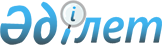 О бюджете сельского округа Жаманбай батыр на 2021-2023 годыРешение Жанакорганского районного маслихата Кызылординской области от 30 декабря 2020 года № 591. Зарегистрировано Департаментом юстиции Кызылординской области 6 января 2021 года № 8091.
      В соответствии с пунктом 2 статьи 75 кодекса Республики Казахстан от 4 декабря 2008 года "Бюджетный кодекс Республики Казахстан", подпунктом 1) пункта 1 статьи 6 Закона Республики Казахстан от 23 января 2001 года "О местном государственном управлении и самоуправлении в Республике Казахстан", Жанакорганский районный маслихат РЕШИЛ:
      1. Утвердить бюджет сельского округа Жаманбай батыр на 2021-2023 годы согласно приложениям 1, 2 и 3, в том числе на 2021 год в следующем объеме:
      1) доходы – 130 401,7 тысяч тенге, в том числе:
      налоговые поступления – 4 742,8 тысяч тенге;
      неналоговые поступления – 757 тысяч тенге;
      поступления от продаж основного капитала – 56,2 тысяч тенге;
      поступления трансфертов – 124 845,7 тысяч тенге;
      2) затраты – 132 596,1 тысяч тенге;
      3) чистое бюджетное кредитование – 0:
      бюджетные кредиты – 0;
      погашение бюджетных кредитов – 0;
      4) сальдо по операциям с финансовыми активами – 0:
      приобретение финансовых активов – 0;
      поступления от продаж финансовых активов государства – 0;
      5) дефицит (профицит) бюджета – -2 194,4 тысяч тенге;
      6) финансирование дефицита (использование профицита)
      бюджета –2 194,4 тысяч тенге;
      используемые остатки бюджетных средств – 2 194,4 тысяч тенге.
      Сноска. Пункт 1 – в редакции решения Жанакорганского районного маслихата Кызылординской области от 10.12.2021 № 125 (вводится в действие с 01.01.2021).


      2. Объем субвенций за 2021 год, передаваемый из районного бюджета в бюджет сельского округа 64 460 тысяч тенге.
      3. Настоящее решение вводится в действие с 1 января 2021 года и подлежит официальному опубликованию. Бюджет сельского округа Жаманбай батыра 2021 год
      Сноска. Приложение 1 – в редакции решения Жанакорганского районного маслихата Кызылординской области от 10.12.2021 № 125 (вводится в действие с 01.01.2021). Бюджет сельского округа Жаманбай батыр на 2022 год Бюджет сельского округа Жаманбай батыр на 2023 год
					© 2012. РГП на ПХВ «Институт законодательства и правовой информации Республики Казахстан» Министерства юстиции Республики Казахстан
				
      Председатель внеочередной LVІIІ сессии Жанакорганского районного маслихата 

Т. Мамуов

      Секретарь Жанакорганского районного маслихата 

Е. Ильясов
Приложение 1 к решению
Жанакорганского районного маслихата
от 30 декабря 2020 года № 591
Категория
Категория
Категория
Категория
Категория
Сумма, тысяч тенге
Класс
Класс
Класс
Класс
Сумма, тысяч тенге
Подкласс
Подкласс
Подкласс
Сумма, тысяч тенге
Наименование
Наименование
Сумма, тысяч тенге
1. Доходы
1. Доходы
130 401,7
1
Налоговые поступления
Налоговые поступления
4 742,8
01
Подоходный налог
Подоходный налог
98
2
Индивидуальный подоходный налог
Индивидуальный подоходный налог
98
04
Hалоги на собственность
Hалоги на собственность
4 644,8
1
Hалоги на имущество
Hалоги на имущество
36
3
Земельный налог
Земельный налог
432
4
Hалог на транспортные средства
Hалог на транспортные средства
4 176,8
2
Неналоговые поступления
Неналоговые поступления
757
01
Доходы от государственной собственности
Доходы от государственной собственности
19
5
Доходы от аренды имущества, находящегося в государственной собственности
Доходы от аренды имущества, находящегося в государственной собственности
19
06
Прочие неналоговые поступления
Прочие неналоговые поступления
738
1
Прочие неналоговые поступления
Прочие неналоговые поступления
738
3
Поступления от продажи основного капитала
Поступления от продажи основного капитала
56,2
01
Продажа государственного имущества, закрепленного за государственными учреждениями
Продажа государственного имущества, закрепленного за государственными учреждениями
56,2
1
Продажа государственного имущества, закрепленного за государственными учреждениями
Продажа государственного имущества, закрепленного за государственными учреждениями
56,2
4
Поступления трансфертов 
Поступления трансфертов 
124 845,7
02
Трансферты из вышестоящих органов государственного управления
Трансферты из вышестоящих органов государственного управления
124 845,7
3
Трансферты из районного (города областного значения) бюджета
Трансферты из районного (города областного значения) бюджета
124 845,7
Функциональная группа 
Функциональная группа 
Функциональная группа 
Функциональная группа 
Функциональная группа 
Сумма, тысяч тенге
Функциональная подгруппа 
Функциональная подгруппа 
Функциональная подгруппа 
Функциональная подгруппа 
Сумма, тысяч тенге
Администраторы бюджетных программ 
Администраторы бюджетных программ 
Администраторы бюджетных программ 
Сумма, тысяч тенге
Программа 
Программа 
Сумма, тысяч тенге
Наименование
Сумма, тысяч тенге
II. Расходы
132 596,1
1
Государственные услуги общего характера
26 346
1
Представительные, исполнительные и другие органы, выполняющие общие функции государственного управления
26 346
124
Аппарат акима города районного значения, села, поселка, сельского округа
26 346
001
Услуги по обеспечению деятельности акима города районного значения, села, поселка, сельского округа
26 346
6
Социальная помощь и социальное обеспечение
7 644
2
Социальная помощь
7 644
124
Аппарат акима города районного значения, села, поселка, сельского округа
7 644
003
Оказание социальной помощи нуждающимся гражданам на дому
7 644
7
Жилищно-коммунальное хозяйство
14 265,4
3
Благоустройство населенных пунктов
14 265,4
124
Аппарат акима города районного значения, села, поселка, сельского округа
14 265,4
008
Освещение улиц в населенных пунктах
4 048
009
Обеспечение санитарии населенных пунктов
266
011
Благоустройство и озеленение населенных пунктов
9 951,4
8
Культура, спорт, туризм и информационное пространство
26 748
1
Деятельность в области культуры
26 493
124
Аппарат акима города районного значения, села, поселка, сельского округа
26 493
006
Поддержка культурно-досуговой работы на местном уровне
26 493
2
Спорт
255
124
Аппарат акима города районного значения, села, поселка, сельского округа
255
028
Реализация физкультурно-оздоровительных и спортивных мероприятий на местном уровне
255
12
Транспорт и коммуникации
14 318,4
1
Автомобильный транспорт
14 318,4
124
Аппарат акима города районного значения, села, поселка, сельского округа
14 318,4
045
Капитальный и средний ремонт автомобильных дорог улиц населенных пунктов
14 318,4
13
Прочие
40 459,6
9
Прочие
40 459,6
124
Аппарат акима города районного значения, села, поселка, сельского округа
40 459,6
040
Реализация мероприятий для решения вопросов обустройства населенных пунктов в реализацию мер по содействию экономическому развитию регионов в рамках Государственной программы развития регионов до 2025 года
3 866
057
Реализация мероприятий по социальной и инженерной инфраструктуре в сельской местности по проекту "Ауыл-Ел бесиги"
36 593,6
15
Трансферты
2 815
1
Трансферты
2 815
124
Аппарат акима города районного значения, села, поселка, сельского округа
2 815
051
Целевые текущие трансферты из нижестоящего бюджета на компенсацию потерь вышестоящего бюджета в связи с изменением законодательства
2 815
3.Чистое бюджетное кредитование
0
4. Сальдо по операциям с финансовыми активами
0
5. Дефицит (профицит) бюджета
-2 194,4
6. Финансирование дефицита (использование профицита) бюджета
2 194,4
8
Используемые остатки бюджетных средств
2 194,4
01
Остатки бюджетных средств
2 194,4
1
Свободные остатки бюджетных средств
2 194,4Приложение 2 к решениюЖанакорганского районного маслихатаот 30 декабря 2020 года № 591
Категория
Категория
Категория
Категория
Категория
Сумма, тысяч тенге
Класс
Класс
Класс
Класс
Сумма, тысяч тенге
Подкласс
Подкласс
Подкласс
Сумма, тысяч тенге
Наименование
Наименование
Сумма, тысяч тенге
1. Доходы
1. Доходы
69 808
1
Налоговые поступления
Налоговые поступления
4 176
04
Hалоги на собственность
Hалоги на собственность
4 176
1
Hалоги на имущество
Hалоги на имущество
38
3
Земельный налог
Земельный налог
453
4
Hалог на транспортные средства
Hалог на транспортные средства
3 685
2
Неналоговые поступления
Неналоговые поступления
20
01
Доходы от государственной собственности
Доходы от государственной собственности
20
5
Доходы от аренды имущества, находящегося в государственной собственности
Доходы от аренды имущества, находящегося в государственной собственности
20
4
Поступления трансфертов 
Поступления трансфертов 
65 612
02
Трансферты из вышестоящих органов государственного управления
Трансферты из вышестоящих органов государственного управления
65 612
3
Трансферты из районного (города областного значения) бюджета
Трансферты из районного (города областного значения) бюджета
65 612
Функциональная группа
Функциональная группа
Функциональная группа
Функциональная группа
Функциональная группа
Сумма, тысяч тенге
Функциональная подгруппа 
Функциональная подгруппа 
Функциональная подгруппа 
Функциональная подгруппа 
Сумма, тысяч тенге
Администраторы бюджетных программ 
Администраторы бюджетных программ 
Администраторы бюджетных программ 
Сумма, тысяч тенге
Программа 
Программа 
Сумма, тысяч тенге
Наименование
Сумма, тысяч тенге
II. Расходы
69 808
1
Государственные услуги общего характера
26 241
1
Представительные, исполнительные и другие органы, выполняющие общие функции государственного управления
26 241
124
Аппарат акима города районного значения, села, поселка, сельского округа
26 241
001
Услуги по обеспечению деятельности акима города районного значения, села, поселка, сельского округа
26 241
6
Социальная помощь и социальное обеспечение
5 655
2
Социальная помощь
5 655
124
Аппарат акима города районного значения, села, поселка, сельского округа
5 655
003
Оказание социальной помощи нуждающимся гражданам на дому
5 655
7
Жилищно-коммунальное хозяйство
11 139
3
Благоустройство населенных пунктов
11 139
124
Аппарат акима города районного значения, села, поселка, сельского округа
11 139
008
Освещение улиц в населенных пунктах
3 046
009
Обеспечение санитарии населенных пунктов
279
011
Благоустройство и озеленение населенных пунктов
7 814
8
Культура, спорт, туризм и информационное пространство
22 717
1
Деятельность в области культуры
22 450
124
Аппарат акима города районного значения, села, поселка, сельского округа
22 450
006
Поддержка культурно-досуговой работы на местном уровне
22 450
2
Спорт
267
124
Аппарат акима города районного значения, села, поселка, сельского округа
267
028
Реализация физкультурно-оздоровительных и спортивных мероприятий на местном уровне
267
13
Прочие
4 056
9
Прочие
4 056
124
Аппарат акима города районного значения, села, поселка, сельского округа
4 056
040
Реализация мероприятий для решения вопросов обустройства населенных пунктов в реализацию мер по содействию экономическому развитию регионов в рамках Государственной программы развития регионов до 2025 года
4 056
3.Чистое бюджетное кредитование
0
4. Сальдо по операциям с финансовыми активами
0
5. Дефицит (профицит) бюджета
0
6. Финансирование дефицита (использование профицита) бюджета
0Приложение 3 к решениюЖанакорганского районного маслихатаот 30 декабря 2020 года № 591
Категория
Категория
Категория
Категория
Категория
Сумма, тысяч тенге
Класс
Класс
Класс
Класс
Сумма, тысяч тенге
Подкласс
Подкласс
Подкласс
Сумма, тысяч тенге
Наименвание
Наименвание
Сумма, тысяч тенге
1. Доходы
1. Доходы
71 253
1
Налоговые поступления
Налоговые поступления
4 449
04
Hалоги на собственность
Hалоги на собственность
 4 449
1
Hалоги на имущество
Hалоги на имущество
40
3
Земельный налог
Земельный налог
471
4
Hалог на транспортные средства
Hалог на транспортные средства
3 938
2
Неналоговые поступления
Неналоговые поступления
21
01
Доходы от государственной собственности
Доходы от государственной собственности
21
5
Доходы от аренды имущества, находящегося в государственной собственности
Доходы от аренды имущества, находящегося в государственной собственности
21
4
Поступления трансфертов 
Поступления трансфертов 
66 783
02
Трансферты из вышестоящих органов государственного управления
Трансферты из вышестоящих органов государственного управления
66 783
3
Трансферты из районного (города областного значения) бюджета
Трансферты из районного (города областного значения) бюджета
66 783
Функциональная группа 
Функциональная группа 
Функциональная группа 
Функциональная группа 
Функциональная группа 
Сумма, тысяч тенге
Функциональная подгруппа 
Функциональная подгруппа 
Функциональная подгруппа 
Функциональная подгруппа 
Сумма, тысяч тенге
Администраторы бюджетных программ 
Администраторы бюджетных программ 
Администраторы бюджетных программ 
Сумма, тысяч тенге
Программа 
Программа 
Сумма, тысяч тенге
Наименвание
Сумма, тысяч тенге
II. Расходы
71 253
1
Государственные услуги общего характера
27 330
1
Представительные, исполнительные и другие органы, выполняющие общие функции государственного управления
27 330
124
Аппарат акима города районного значения, села, поселка, сельского округа
27 330
001
Услуги по обеспечению деятельности акима города районного значения, села, поселка, сельского округа
27 330
6
Социальная помощь и социальное обеспечение
5 994
2
Социальная помощь
5 994
124
Аппарат акима города районного значения, села, поселка, сельского округа
5 994
003
Оказание социальной помощи нуждающимся гражданам на дому
5 994
7
Жилищно-коммунальное хозяйство
11 583
3
Благоустройство населенных пунктов
11 583
124
Аппарат акима города районного значения, села, поселка, сельского округа
11 583
008
Освещение улиц в населенных пунктах
3 167
009
Обеспечение санитарии населенных пунктов
290
011
Благоустройство и озеленение населенных пунктов
8 126
8
Культура, спорт, туризм и информационное пространство
22 125
1
Деятельность в области культуры
21 848
124
Аппарат акима города районного значения, села, поселка, сельского округа
21 848
006
Поддержка культурно-досуговой работы на местном уровне
21 848
2
Спорт
277
124
Аппарат акима города районного значения, села, поселка, сельского округа
277
028
Реализация физкультурно-оздоровительных и спортивных мероприятий на местном уровне
277
13
Прочие
4 221
9
Прочие
4 221
124
Аппарат акима города районного значения, села, поселка, сельского округа
4 221
040
Реализация мероприятий для решения вопросов обустройства населенных пунктов в реализацию мер по содействию экономическому развитию регионов в рамках Государственной программы развития регионов до 2025 года
4 221
3.Чистое бюджетное кредитование
0
4. Сальдо по операциям с финансовыми активами
0
5. Дефицит (профицит) бюджета
0
6. Финансирование дефицита (использование профицита) бюджета
0